День Патриота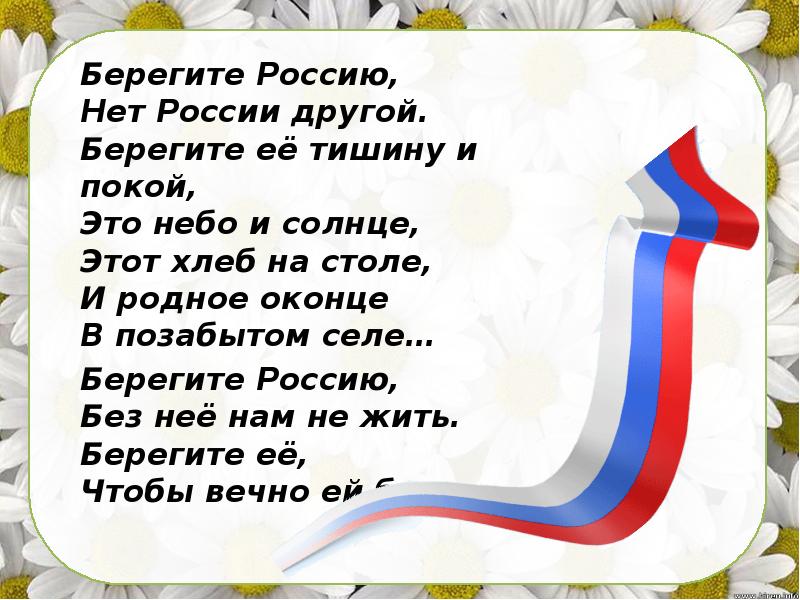 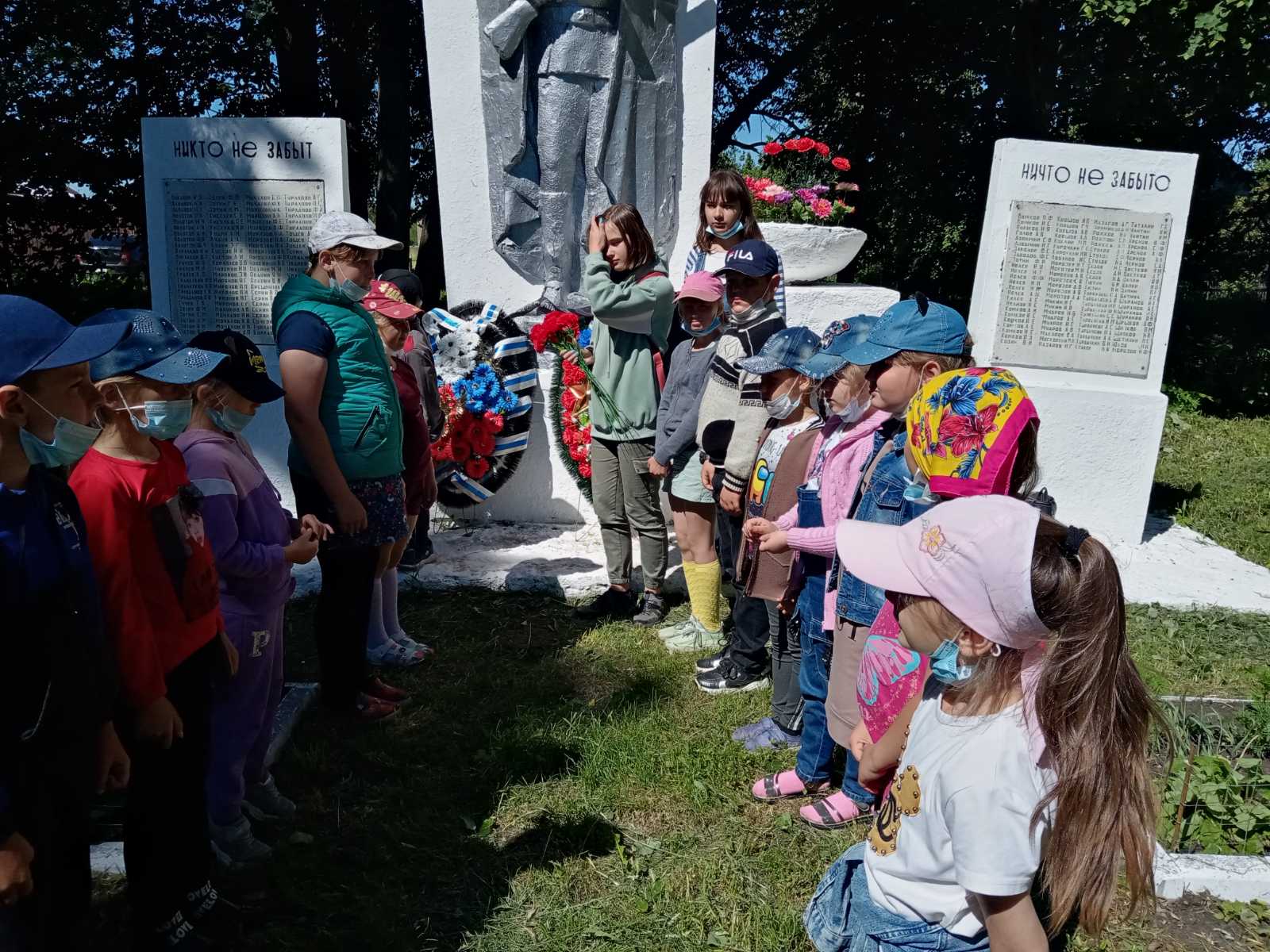 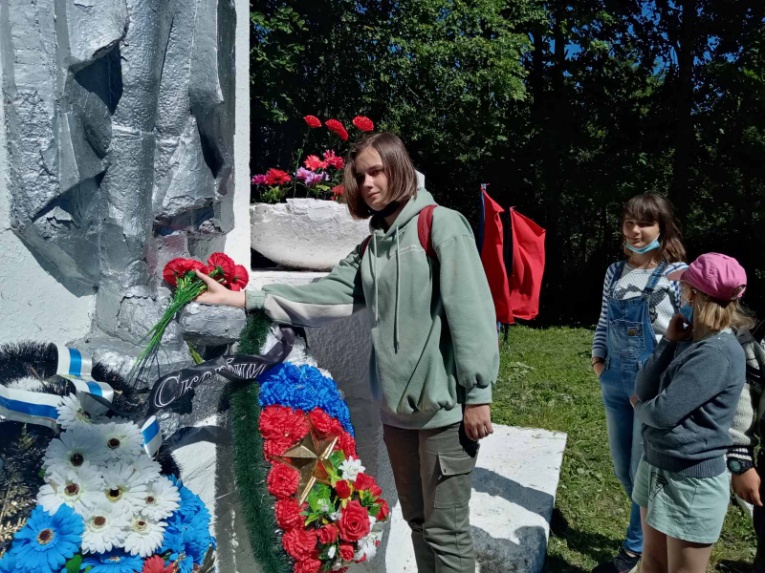 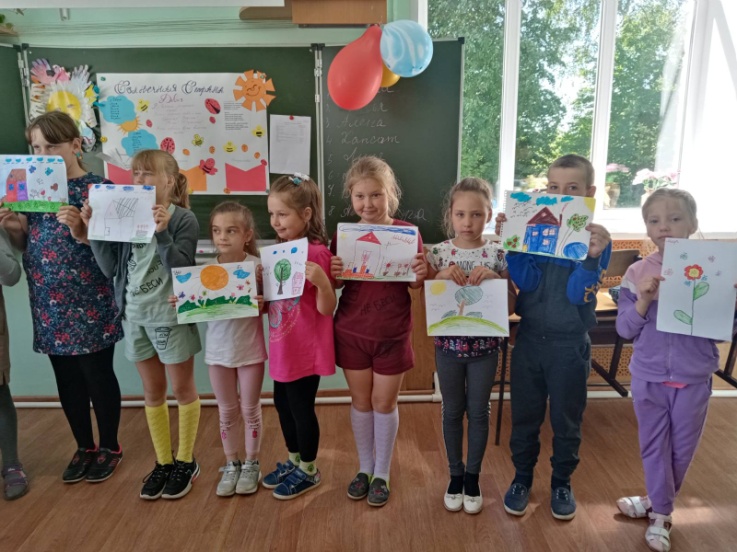 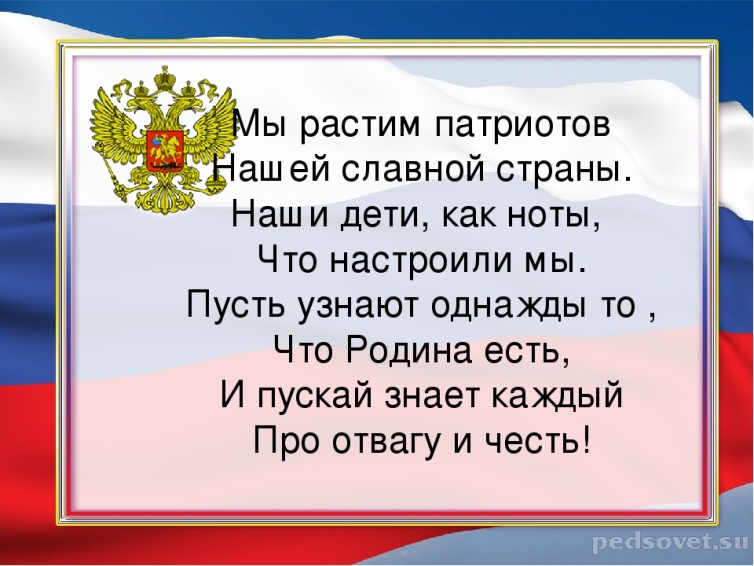 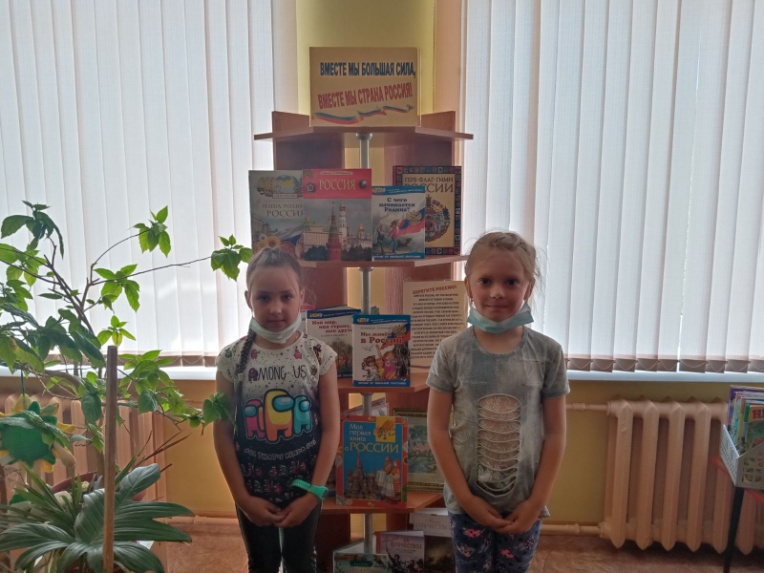 